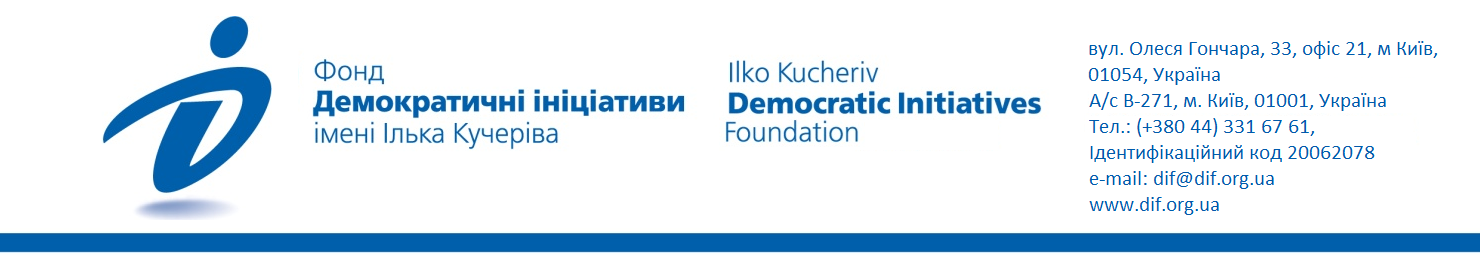 Майдан-2013: хто стоїть, чому і за що?Опитування учасників Майдану було проведено 7(субота) і 8 (неділя) грудня 2013 року Фондом «Демократичні ініціативи  імені  Ілька Кучеріва» та Київським міжнародним інститутом соціології. Усього було опитано 1037 респондентів (375 – 7 грудня і 662 – 8 грудня) за методикою, яка забезпечувала  випадкову вибірку учасників Майдану. Детальніше про методологію формування вибірки можна прочитати тут.Серед мотивів, що спонукали людей вийти на Майдан, трьома найбільш поширеними виявилися:  жорстоке побиття демонстрантів на Майдані у ніч на 30 листопада, репресії (70%), відмова Віктора Януковича від підписання Угоди про асоціацію з Євросоюзом (53.5%) та прагнення змінити життя в Україні (50%).  Достатньо вираженими виявилися також прагнення змінити владу в Україні (39%). Заклики опозиції були стимулом для 5% учасників і стільки ж вийшли на Майдан, прагнучи помститися владі за все, що вона коїть.Серед основних  вимог, що висувалися на Майдані, найбільшу підтримку (більше половини) серед опитаних учасників Майдану отримали:  звільнення заарештованих  учасників Майдану, припинення репресій (82%), відставка уряду (80%), відставка Віктора Януковича і проведення дострокових президентських виборів (75%), підписання Угоди про Асоціацію з Європейським Союзом (71%), заведення кримінальних справ на винних у побитті демонстрантів на Майдані (58%), розпуск Верховної Ради і призначення дострокових парламентських виборів (56%). Окрім того, значна частина учасників Майдану висловилася за заведення кримінальних справ на усіх, хто був задіяний у корупції (50%), загальне підвищення рівня життя людей (47%), звільнення Юлії Тимошенко (38%) та зміну Конституції, повернення до конституційної реформи 2004 року, яка обмежувала владу президента (38%).При виборі  трьох головних вимог респонденти обрали такі: звільнення заарештованих  учасників Майдану, припинення репресій (58%), відставка уряду (51%), відставка Віктора Януковича і проведення дострокових президентських виборів (49,5%).Дещо більше половини учасників Майдану (51%)  згодні з пропозицією провести круглий  стіл переговорів за участі влади, опозиції та  громадських лідерів  за посередництва міжнародних організацій, проте 41.5% опитаних вважають, що ніяких переговорів з владою вести не потрібно (решта 7% своєї позиції не висловила). Більш миролюбно налаштовані кияни (серед них 56% виступають за переговори за круглим столом, 37% – проти), а серед приїжджих учасників думки діляться: 47% – за круглий стіл і 45% – проти. Молодь дещо більше схильна до компромісів (56%), ніж люди середнього (48%) та старшого (48%) віку.Природно, що учасники Майдану значно більше, ніж населення загалом, схильні до участі у різних формах протесту,  найбільше – у санкціонованих мітингах і демонстраціях (71%), 43% – у страйках, 37% – у зборі підписів під колективними відозвами, 36% – у бойкоті рішень органів влади, 35% – у пікетуванні державних установ, 15% – у створенні незалежних від владних структур збройних формувань, 14% – у захопленні будівель, 11% – у голодуванні протесту.Абсолютна  більшість учасників Майдану (74%) готова звідти піти лише у разі виконання усіх вимог Майдану, ще 28.5% готові задовольнитися виконанням кількох основних вимог. Об’єктивні причини можуть змусити залишити Майдан  16.5%, втома, погане самопочуття – 13%,  рішення більшості  – 13%, розчарування у лідерах – 7.5%, репресії – 6%,  холод – 2%.Більшість учасників Майдану – 72% – відповіли, що готові бути на Майдані «стільки, скільки буде треба»;  серед киян така готовність більше (83%), ніж серед приїжджих (62%).На Майдані виявилося 50% киян і 50% приїжджих. Абсолютна більшість приїжджих учасників Майдану (92%) приїхали самотужки, приїзд  6% був організований якоюсь громадською організацією або громадським рухом і 2% – однією з партій.Абсолютна більшість учасників Майдану (92%) не належить ані до якоїсь з партій, ані до громадських організацій та рухів. Членами партій є 4%, 3.5% належать до громадських організації, 1% – до громадських рухів.У соціально-демографічній структурі учасників  Майдану  більше чоловіків (56%), ніж жінок (44%), вона «молодша», ніж населення країни загалом: середній вік учасника Майдану – 36 років (38% віком від 15 до 29 років, 49% – 30–54 роки, 13% – 55 років і старше. За освітнім рівнем на Майдані явно переважали люди з вищою освітою (64%), з середньою та середньою спеціальною – 22%, незакінченою вищою – 13%, неповною середньою – менше 1%.    Дещо більше половини учасників Майдану  вдома спілкується української мовою, 27% – російськомовні, 18% – спілкуються і українською, і російською, 1% – іншомовні. За родом занять серед учасників Майдану найбільшу групу – 40%  – становили спеціалісти з вищою освітою, 12% – студенти, 9% – підприємці, 9% – пенсіонери, 8% – керівники, 7% – робітники.Соціально-демографічна структура дещо відрізнялася у суботу, 7 грудня, коли Майдан був менш людний,   та у неділю, 8 грудня, коли на Майдані нараховувалися сотні тисяч учасників. У суботу дещо більше була представлена молодь – 42%, 43% – люди середнього віку і 15% – старші за 55 років, у неділю – 36% молоді, 52% людей середнього віку і 12% старших за 55 років. У суботу 43% учасників Майдану становили кияни і 56% – приїжджі, а у неділю – 57% киян і 43% приїжджих.Результати опитування Що спонукало Вас  вийти на Майдан? (вибрати не більше 3-х головних причин) 2/ Які вимоги, що висувалися  на Майдані, Ви підтримуєте? (позначте всі вимоги, які є важливими для вас) 3. Якщо з цих вимог Вам треба вибрати  три  основні, що б Ви  виділили? 4. Чи згодні Ви з пропозицією проведення Круглого столу переговорів за участі влади, опозиції та  громадських лідерів  за посередництва міжнародних організацій?  5. В яких акціях соціального протесту Ви особисто були б готові взяти участь? (зазначте всі прийнятні відповіді) 6. Що може спонукати Вас піти з  Майдану? (вибрати не більше 3-х відповідей)7.Як довго Ви збираєтеся бути на Майдані? 8.Звідки Ви? 9.Якщо Ви приїхали, то організовано чи самі? 10.Чи належите Ви до якого з наступних об’єднань: (можна дати кілька відповідей)Соціально-демографічні питання11.Стать 12.Вік  13.Освіта 14.Рід занять 15.Якою мовою Ви переважно розмовляєте вдома?Відмова Віктора Януковича від підписання Угоди про асоціацію з Євросоюзом53,5Жорстоке побиття демонстрантів на Майдані у ніч на 30 листопада, репресії69,6Заклики лідерів опозиції5,4Прагнення змінити владу в країні39,1Прагнення змінити життя в Україні49,9Солідарність зі своїми друзями, колегами, родичами, які теж на Майдані6,2Згортання демократії, загроза диктатури18,9На Майдані весело і цікаво2,2Бажання помститися владі за усе, що вона коїть в країні5,2Небезпека, що Україна вступатиме у Митний Союз і взагалі поверне до Росії 16,9Гроші, які мені заплатили (чи обіцяли заплатити)  0,3Інше (що саме?)3,3ВАЖКО СКАЗАТИ0,5Звільнення заарештованих  учасників Майдану, припинення репресій81,8Підписання Угоди про Асоціацію з Європейським Союзом71.0Відставка уряду80,1Заведення кримінальних справ на винних у побитті демонстрантів на Майдані57,6Розпуск Верховної Ради і призначення дострокових парламентських виборів55,6Звільнення Юлії Тимошенко37,8Відставка Віктора Януковича і проведення дострокових президентських виборів75,1Зміна Конституції, повернення до конституційної реформи 2004 року, яка обмежувала владу президента37,9Заведення кримінальних справ на усіх, хто був задіяний у корупції49,6Загальне підвищення рівня життя людей46,9Інше (що саме?)3,4ВАЖКО СКАЗАТИ0Звільнення заарештованих  учасників Майдану, припинення репресій58,1Підписання Угоди про Асоціацію з Європейським Союзом43,7Відставка уряду51.0Заведення кримінальних справ на винних у побитті демонстрантів на Майдані17,1Розпуск Верховної Ради і призначення дострокових парламентських виборів20,6Звільнення Юлії Тимошенко8,7Відставка Віктора Януковича і проведення дострокових президентських виборів49,5Зміна Конституції, повернення до конституційної реформи 2004 року, яка обмежувала владу президента7,4Заведення кримінальних справ на усіх, хто був задіяний у корупції10,2Загальне підвищення рівня життя людей11,5Інше (що саме?)1,1ВАЖКО СКАЗАТИ0,1Так, такі переговори потрібні51,3Ніяких переговорів з владою вести не потрібно41,5ВАЖКО СКАЗАТИ 7,2Участь у виборчій кампанії51,4Збір підписів під колективними відозвами (вимогами, закликами)37,2Санкціоновані мітинги і демонстрації70,7Загроза страйком28,6Бойкот (відмова виконувати рішення адміністрації, органів влади)35,8Несанкціоновані мітинги і демонстрації27,8Участь у страйках42,7Голодування протесту10,6Пікетування державних установ, блокування їхньої роботи 35,4Захоплення будівель13,8Створення незалежних від владних структур збройних формувань15Інше (що саме?)2,5Я не готовий брати участь у будь-яких акціях масового протесту2ВАЖКО СКАЗАТИ 0,5Виконання усіх вимог, що були висунені на Майдані73,9Виконання кількох основних вимог28,5Виконання хоча б чогось із цих вимог5,8Об’єктивні причини, що не дозволяють стояти на Майдані безстроково (робота, навчання)16,5Втома, погане самопочуття13Розчарування у лідерах7,5Холод2,3Розчарування у спроможності людей щось змінити4,4Репресії  проти учасників Майдану5,8Якщо з Майдану підуть мої друзі, знайомі1,7Якщо більшість учасників майдану так організовано вирішать 12,8Інше (що саме?)2,3ВАЖКО СКАЗАТИ0,5Тільки сьогодні6Ще 2-3 дні, не більше9,2Не більш як тиждень4,4Не більш як  2-ва тижні0,9До новорічних свят3,4Стільки, скільки буде треба72,4ВАЖКО СКАЗАТИ 3,6З Києва49,8Приїхав з області50,2Організовано – однією з партій1,8Організовано – однією з громадських організацій (чи рухів)6,3Приїхав (ла) сам (а) 91,9Так, належу до партії3,9Так, належу до громадської організації3,5Так, належу до громадського руху1,2Ні до якого з об’єднань не належу91,8Чоловік57,2Жінка42,815–29 років3830–544955 років і старші13Неповна середня0,8Середня (загальна і спеціальна)22,1Незакінчена вища (студент)14,4Вища62,7Керівник (заступник керівника) підприємства, установи, підрозділу8Спеціаліст  (з вищою або середньою спеціальною освітою)39,5Працівник правоохоронних органів, військовослужбовець1,4Підприємець (бізнесмен)9,3Службовець зі складу обслуговуючого персоналу (без спеціальної освіти)2,4Робітник6,7Сільськогосподарський робітник, фермер0,6Учень, школяр0,4Студент13,2Непрацюючий пенсіонер9,4Домогосподарка1,5Не маю постійного місця роботи, але підробляю при нагоді у різних місцях3,1Тимчасово не працюю і не маю джерел доходу2,4Інше2,3Російською25,9Українською54,6І російською, і українською18,6Іншою0,4ВАЖКО ВІДПОВІСТИ0,5